Jonah prépare une grande salade de fruits pour sa classe.
La recette comprend des pommes et des poires dans cette proportion :
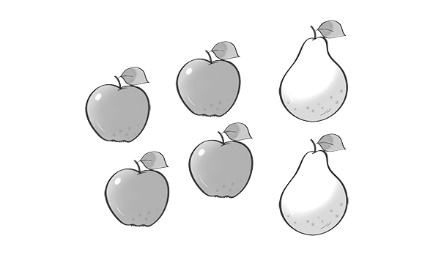 Jonah utilise 12 pommes. 
Combien de poires Jonah a-t-il besoin ?Nombre de pommes4Nombre de poires2